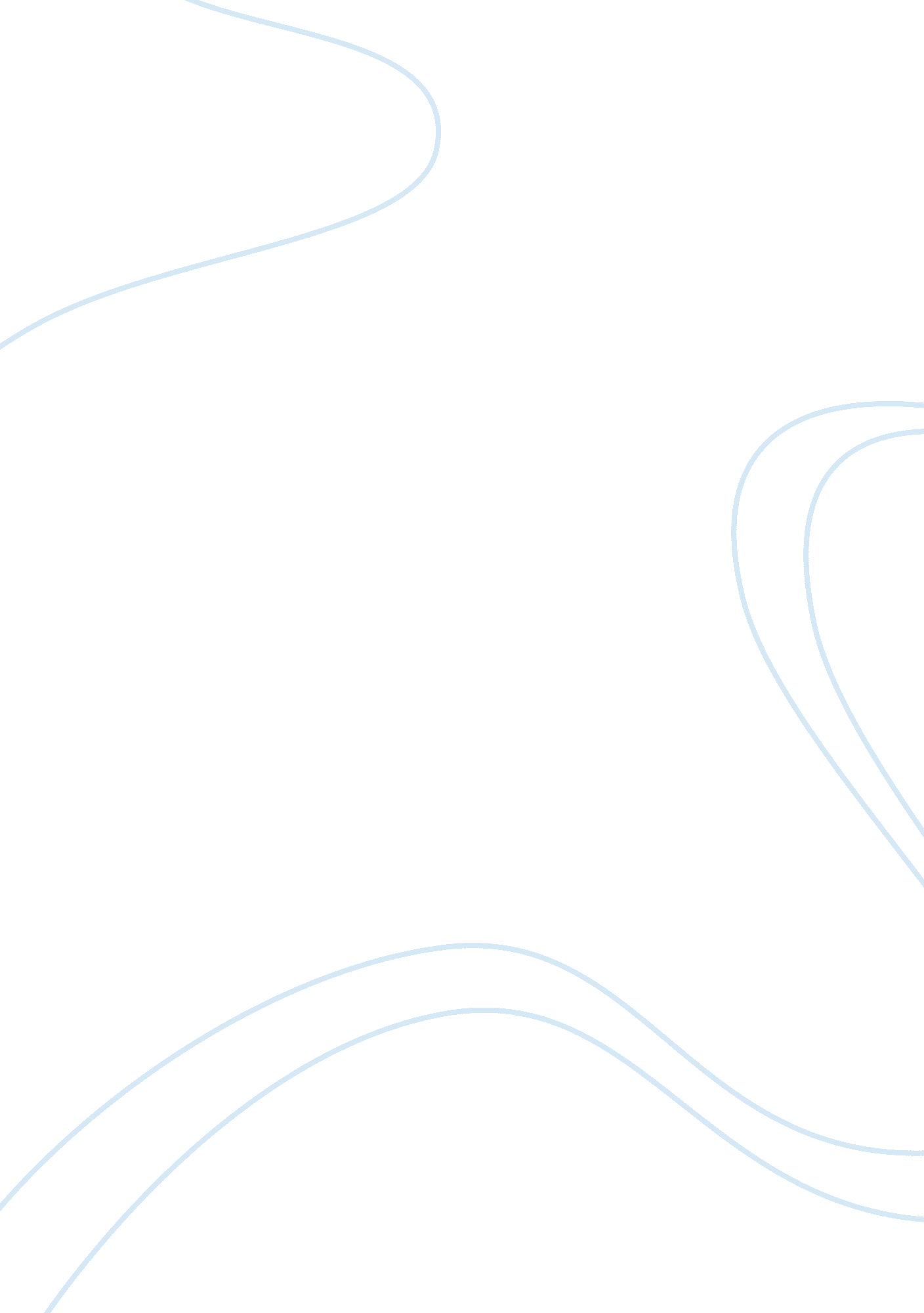 Education forumFood & Diet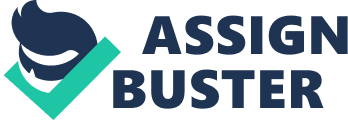 “ Education Forum “? 5? 28 On the morning of May 28, “ the success of the maple leaf education practice and enlightenment to Chinas basic education reform” as the theme of the second annual maple leaf education   forum was successfully held in Wuhan maple leaf education park, academic lecture hall. This forum sponsored by Wuhan east lake new technology development zone culture education sports bureau, Wuhan maple leaf education park to undertake, in collaboration with  Central China Normal University culture research center. Common under the background of economic globalization is discussed the future development direction of education, explores the basic education internationalization and local practice path of success, and studied the maple leaf education model for Chinas basic education internationalization provides a new train of thought, the new choice and the new direction. 